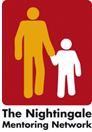 Minutes board Meeting the 25th of April at 2 o´clock. 	Next Network Meeting/Conference February 2024 The next Network Meeting and Conference will be held in Girona next year, in February around the 22nd of February, (+- two days) week 8. 
The Catalan team: Óscar, Jordi and Núria will now discuss if they want a Network Meeting or if they want to combine it with a Conference. They will also decide the title/topic and make a draft version for the board to discuss next board meeting.The board will meet again Monday the 115th of May at 3 o´clock.  Some of the Norwegian partners couldn´t join the Berlin Network Meeting since it was hosted the same week as the Winter holiday in Norway (also, in Sweden). The winter holiday however is from week 8-12 which means if we should take this into account our Network Meeting and Conferences should be at the earliest week 13 from Monday the 25 of March. 
We can discuss that and how to do at our next Network Meeting in Girona. 
Next board meeting   Monday the 15th of June at 3 o´clock. /Carina  